How to save Katy from the faraway island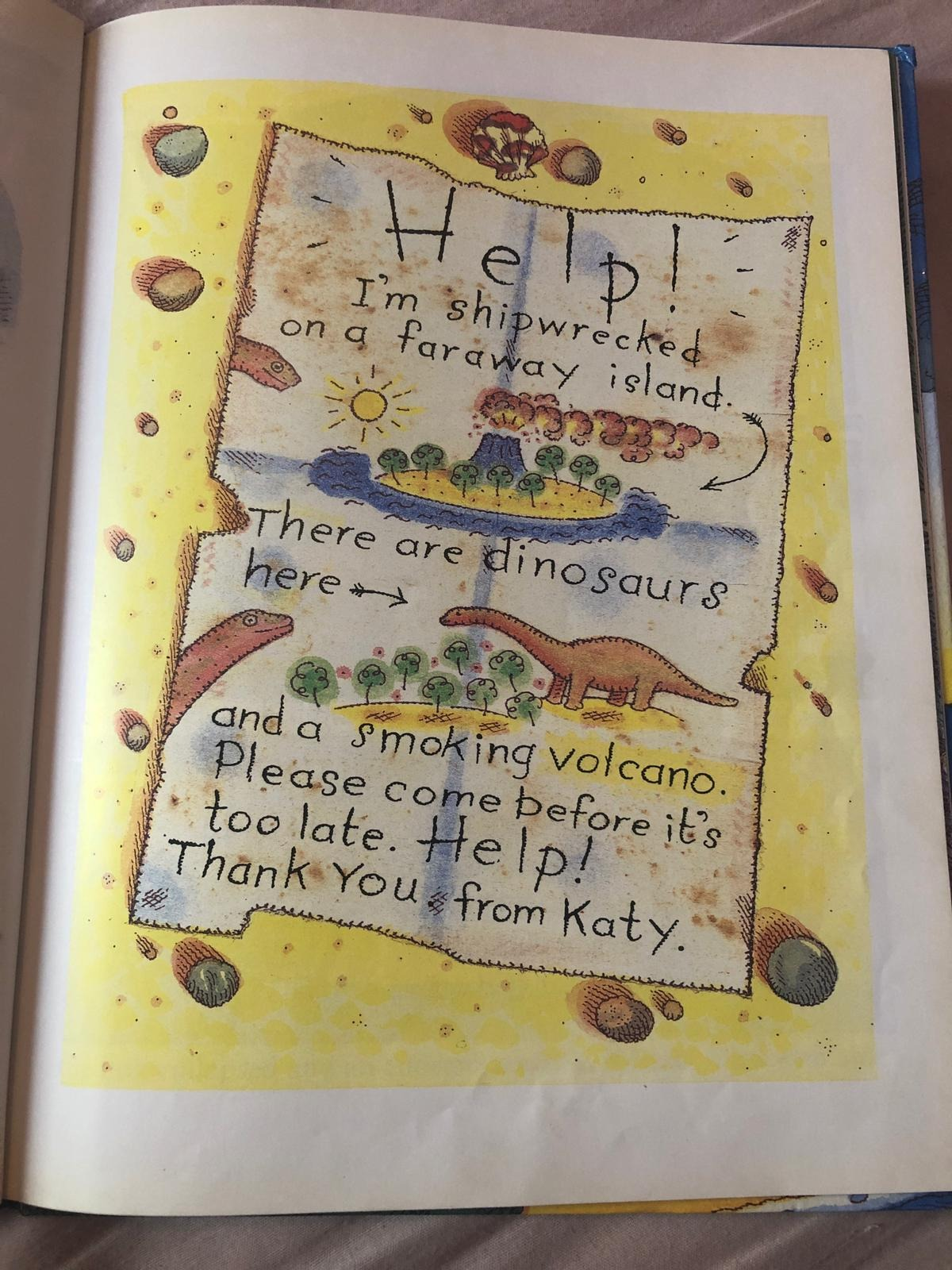 